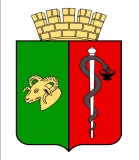 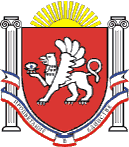 ЕВПАТОРИЙСКИЙ ГОРОДСКОЙ СОВЕТ
РЕСПУБЛИКИ КРЫМР Е Ш Е Н И ЕII созывСессия №____________                          г. Евпатория                       №__________О внесении изменений в решение 
Евпаторийского городского совета Республики Крым от 26.12.2022 
№ 2-63/8 «Об утверждении Положения о департаменте городского хозяйства администрации города Евпатории Республики Крым»В соответствии со ст. 52 Гражданского кодекса Российской Федерации, ст. 35 Федерального закона от 06.10.2003 №131-ФЗ «Об общих принципах организации местного самоуправления в Российской Федерации», ст. 27 Закона Республики Крым от 21.08.2014 № 54-ЗРК «Об основах местного самоуправления в Республике Крым», руководствуясь Уставом муниципального образования городского округа Евпатория Республики Крым, - городской совет Р Е Ш И Л:	1.Внести изменения в Положение о департаменте городского хозяйства администрации города Евпатории Республики Крым (далее - Положение), утвержденное решением Евпаторийского городского совета от 26.12.2022 
№ 2-63/8 «Об утверждении Положения о департаменте городского хозяйства администрации города Евпатории Республики Крым», с изменениями, исключив из Положения пункт 3.1.17, пункт 3.1.18, пункт 3.1.19.2. Заместителю главы администрации - начальнику департамента городского хозяйства администрации города Евпатории Республики Крым осуществить мероприятия по государственной регистрации Положения о департаменте городского хозяйства администрации города Евпатории Республики Крым, в порядке, установленном действующим законодательством.	3. Настоящее решение вступает в силу со дня его официального опубликования (обнародования) на официальном сайте Правительства Республики Крым – http://rk.gov.ru в разделе: муниципальные образования, подраздел – Евпатория,  а так же на официальном сайте муниципального образования городской округ Евпатория Республики Крым – http://my.evp.ru 
в разделе Документы, подраздел – Документы городского совета 
в информационно-телекоммуникационной сети общего пользования.4. Контроль за исполнением настоящего решения возложить на главу администрации города Евпатории Республики Крым Демидову Е.М.ПредседательЕвпаторийского городского совета		                            	Э.М. Леонова